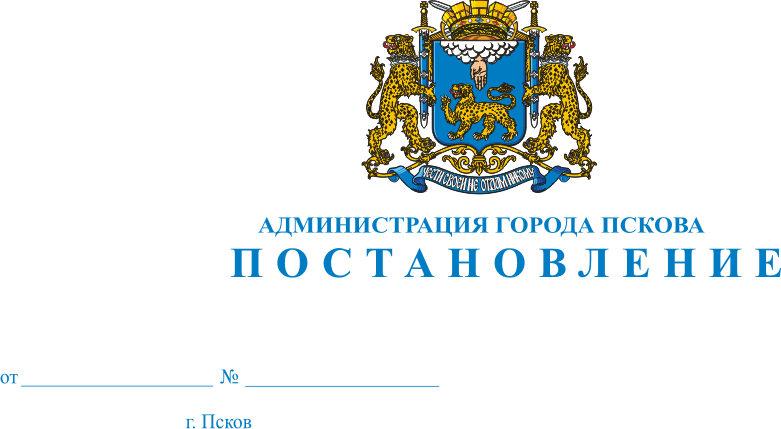 О внесении изменений в Постановление Администрации города Пскова от 20.12.2011 № 3216 «Об утверждении муниципальной программы «Совершенствование защиты населения и территории муниципального образования «Город Псков» от чрезвычайных ситуаций природного и техногенного характера, обеспечение пожарной безопасности и безопасности людей на водных объектах  города Пскова на 2012-2014 годы» В целях оптимизации финансовых расходов на реализацию мероприятий по защите населения и территории города Пскова от чрезвычайных ситуаций, обеспечению пожарной безопасности и безопасности людей на водных объектах в соответствии со статьей 179 Бюджетного кодекса Российской Федерации, статьей 62 Положения о бюджетном процессе в муниципальном образовании «Город Псков», утвержденного Решением Псковской городской Думы от 27.02.2013 № 432, руководствуясь статьями 32 и 34 Устава муниципального образования «Город Псков», Администрация города ПсковаПОСТАНОВЛЯЕТ:1. Внести в Приложение к Постановлению Администрации города Пскова от 20.12.2011 № 3216 «Об утверждении муниципальной программы «Совершенствование защиты населения и территории муниципального образования «Город Псков» от чрезвычайных ситуаций природного и техногенного характера, обеспечение пожарной безопасности и безопасности людей на водных объектах  города Пскова на 2012-2014 годы» следующие изменения: 1)  в разделе I «Паспорт Программы»:а) строку «Объемы и источники финансирования Программы» изложить в следующей редакции:«                                                                                                                                        »;2) Раздел V «Обоснование ресурсного обеспечения Программы»  изложить в следующей редакции: «Общий объем финансирования Программы на 2012-2014 годы составляет 39809,5 тысяч рублей (в ценах 2011 года), из них за счет средств бюджета города  Пскова 36522,5 тысяч рублей и внебюджетных источников 3287,0 тысяч рублей. В том числе по годам:- в объеме средств городского бюджета:в 2012 году – 2608,0 тыс. рублей;в 2013 году – 11532,1 тыс. рублей;в 2014 году – 22382,4 тыс. рублей;- в объеме средств внебюджетных источников финансирования:в 2013 году – 1488,0 тыс. рублей;в 2014 году – 1799,0 тыс. рублейОбъемы финансирования подлежат уточнению при составлении проекта бюджета города на очередной финансовый год».2. Приложение к муниципальной программе «Совершенствование защиты населения и территории муниципального образования «Город Псков» от чрезвычайных ситуаций природного и техногенного характера, обеспечение пожарной безопасности и безопасности людей на водных объектах  города Пскова на 2012-2014 годы» изложить в следующей редакции:«».3. Настоящее Постановление вступает в силу с момента официального опубликования.4. Опубликовать настоящее Постановление в газете «Псковские Новости» и разместить на официальном сайте муниципального образования «Город Псков» в сети Интернет.5.  Контроль за исполнением настоящего Постановления оставляю за собой.И.п. Главы Администрации города Пскова                                  А.А. ТимофеевОбъемы и источники      
финансирования ПрограммыОбщий объем финансирования Программы на 2012-2014 годы составляет 39809,5 тысяч рублей (в ценах 2011 года), в том числе за счет средств бюджета города  Пскова 36522,5 тысяч рублей и внебюджетных источников 3287,0 тысяч рублей.I.I.Нормативно-правовое обеспечение, пропаганда и обучение населения в области  защиты от чрезвычайных ситуаций, обеспечения пожарной безопасности и безопасности людей на водных объектах2013г.--85,085,01. 1. Подготовка муниципальных нормативно-правовых актовКомитет по делам ГОЧС Администрации города Пскова2012 .г.Не требует финансирования----2.2.Мероприятия пропагандистского и обучающего характера2013г.Бюджет города Пскова---2.1.2.1.Проведение городских соревнований среди образовательных учреждений «Школа безопасности» Управление образования Администрации города Пскова2013г.Бюджет города Пскова----2.2.2.2.Изготовление 15-секундных видеороликов по темам:- «Пожарная безопасность при использовании пиротехники»;- «Безопасность на льду водоемов»Комитет по делам ГОЧС Администрации города Пскова2014 г.Бюджет города Пскова----2.3.2.3.Организация показа видеороликов по каналам телевещания на тему:Комитет по делам ГОЧС Администрации города Пскова2014 г.Бюджет города Пскова---- «Пожарная безопасность в быту»январь----- «Безопасность на льду водоемов»февраль,ноябрь----«Опасность весенних палов травы»апрель----«Безопасность на воде»июнь,июль----«Пожарная безопасность при использовании пиротехники»декабрь----2.4.2.4.Разработка и тиражирование Памятки населению по действиям в чрезвычайных ситуациях:Комитет по делам ГОЧС Администрации города Пскова2013 .г.Бюджет города Пскова----3.3.Создание и оборудование учебно-консультационных пунктов гражданской обороныМАУК «Централизованная библиотечная система» города Пскова2014г.Бюджет города Пскова--85,085,0II.II.Совершенствование системы защиты населения и территории от чрезвычайных ситуаций2012 –.208,0-3767,433975,431.1.Создание и поддержание в готовности аварийно-спасательной службы Комитет по делам ГОЧС Администрации города Пскова2014 г.Бюджет города Пскова----1.1.1.1.Инженерно-технические мероприятия, проводимые на производственной территории по адресу: ул. Советской Армии, д. 51:.Бюджет города Пскова----1.1.1.1.1.1.Подготовка проектной документации по реконструкции зданий и обустройству территории для размещения АСС по адресу: ул. Советской Армии, 512014 г.Бюджет города Пскова----1.1.2.1.1.2.Производство работ по реконструкции административного здания в целях размещения АСС 2014 г.Бюджет города Пскова----1.1.3.1.1.3.Производство кровельных работ на производственно-техническом здании в целях размещения спецтехники АСС2014 г.Бюджет города Пскова----1.1.4.1.1.4.Производство работ по реконструкции складского корпуса 2014 г.Бюджет города Пскова----1.1.5.1.1.5.Устройство очистного сооружения канализации - накопительного септика2014 г.Бюджет города Пскова----1.1.6.1.1.6.Производство работ по реконструкции ограждения территории2014 г.Бюджет города Пскова----1.1.7.1.1.7.Устройство системы наружного освещения 2014 г.Бюджет города Пскова----1.1.8.1.1.8.Устройство системы периметрального видеонаблюдения 2014 г.Бюджет города Пскова----1.1.9.1.1.9.Производство работ по реконструкции гаражного здания открытого типа в целях размещения плавсредств АСС2014 г.Бюджет города Пскова----1.1.101.1.10Работы по обустройству  учебно- тренировочного городка спасателей2014 г.Бюджет города Пскова----1.1.111.1.11Обустройство спуска к реке длиной  для плавательных средств (приобретение и укладка дорожных железобетонных плит)2014 г.Бюджет города Пскова----1.1.121.1.12Устройство системы видеонаблюдения за акваторией реки Великой2014 г.Бюджет города Пскова----- подготовка проекта и приобретение технических средств видеонаблюдения----- монтажные и пуско-наладочные работы----1.2.1.2.Материально-техническое оснащение аварийно-спасательной службы:.Бюджет города Пскова----1.2.1.1.2.1.Приобретение аварийно-спасательной машины общего назначения АСМ-41-02-2М2 на базе а/м ГАЗ 270572014 г.Бюджет города Пскова----1.2.2.1.2.2.Приобретение компрессора высокого давления типа BAUER Mariner 200-E2014 г.Бюджет города Пскова----1.2.3.1.2.3.Приобретение аварийно- спасательного гидравлического инструмента 2014 г.Бюджет города Пскова----1.2.4.1.2.4.Приобретение средств химической защиты и экипировки спасателей2014 г.Бюджет города Пскова----1.2.5.1.2.5.Приобретение средств радиационно- химической разведки и дозиметрического контроля2014 г.Бюджет города Пскова----1.2.6.1.2.6.Приобретение автомобиля быстрого реагирования по тушению лесоторфяных пожаров на базе а/м ГАЗ 270572014г.Бюджет города Пскова----1.2.7.1.2.7.Приобретение плавательных средств:2014г.Бюджет города Пскова----- трейлер для транспортировки катеров----- катер типа «Master-540» (2 ед.)----- катер на воздушной подушке типа «Пегас-5У»----1.2.8.1.2.8.Приобретение снаряжения и экипировки для спасателей на воде 2014г.Бюджет города Пскова----- переносной компрессор высокого давления типа «Bauer» для зарядки аквалангов----- гидрокостюм «сухой» с аксессуарами – 3 ед.----- аппарат воздушный дыхательный типа АВМ-12 (акваланг) – 3 ед.----1.3.1.3.Организация профессиональной подготовки спасателей:2014 г.Бюджет города Пскова----1.3.1.1.3.1.Обучение спасателей по программе профессиональной подготовки2014 г.----1.3.2.1.3.2.Обучение спасателей по программе парамедиков2014 г.----2.2.Создание запасов средств защиты от опасностей работников Администрации города Пскова и муниципальных предприятий города Пскова Комитет по делам ГОЧС Администрации города Пскова2012 -2014 гг.Бюджет города Пскова208,0-541,8749,82.1.2.1.Приобретение средств индивидуальной защиты органов дыхания (противогазы гражданские):2012 -2014 гг.Бюджет города Пскова180,0-541,8749,82.2.2.2.Приобретение медицинских средств индивидуальной защиты (из расчета обеспечения 30% списочного состава сотрудников):.Бюджет города Пскова28,0--28,02.2.1.2.2.1.индивидуальные противохимические пакеты ИПП-8 (ИПП-11) 16,0--16,02.2.2.2.2.2.пакеты перевязочные медицинские ППМ12,0--12,03.3.Создание запасов средств защиты от опасностей 
сотрудников муниципальных учреждений подведомственных Управлению культуры Администрации города Пскова  Управление культуры Администрации города Пскова2014г.Бюджет города Пскова--1122,31122,33.13.1Приобретение средств индивидуальной защиты органов дыхания (противогазы гражданские):2014г.Бюджет города Пскова--1099,21099,23.1.1.3.1.1.МБОУ ДОД «Детская музыкальная школа №1 им. Н.А. Римского-Корсакова»2014г.Бюджет города Пскова--147,0147,03.1.2.3.1.2.МБОУ ДОД «Детская музыкальная школа №2 им. М.П. Мусоргского»2014г.Бюджет города Пскова--168,0168,03.1.3.3.1.3.МБОУ ДОД «Детская школа искусств»2014г.Бюджет города Пскова--168,0168,03.1.4.3.1.4.МБОУ ДОД «Детская музыкальная школа №4»  г. Пскова2014г.Бюджет города Пскова--90,390,33.1.5.3.1.5.МБОУ ДОД «Детская музыкальная школа №5»2014г.Бюджет города Пскова--44,144,13.1.6.3.1.6.МБОУ ДОД «Детская художественная школа города Пскова»2014г.Бюджет города Пскова--54,654,63.1.7.3.1.7.МБУК «Городской культурный центр»2014г.Бюджет города Пскова--159,4159,43.1.8.3.1.8.МБУК «Дом офицеров»2014г.Бюджет города Пскова--92,492,43.1.9.3.1.9.МАУК «Централизованная библиотечная система»    г. Пскова2014г.Бюджет города Пскова--148,1148,13.1.10.3.1.10.МБУ «Планетарий»2014г.Бюджет города Пскова--27,327,33.2.3.2.Приобретение медицинских средств индивидуальной защиты:МАУК «Централизованная библиотечная система»    г. Пскова2014 г.Бюджет города Пскова--23,123,13.2.1.3.2.1.Аптечки первой медицинской помощи--23,123,14.4.Создание запасов средств защиты от опасностей сотрудников муниципальных учреждений подведомственных Комитету по физической культуре, спорту и делам молодежи  Администрации города Пскова  Комитет по физической культуре, спорту и делам молодежи  Администрации города Пскова  2014г.Бюджет города Пскова--168,4168,44.1.4.1.Приобретение средств индивидуальной защиты органов дыхания (противогазы гражданские):2014г.Бюджет города Пскова--168,4168,44.1.1.4.1.1.МБОУ ДОД «СДЮСШОР по плаванию «Барс»2014г.Бюджет города Пскова--33,433,44.1.2.4.1.2.МБОУ ДОД «ДЮСШ по гребле «Ника»2014г.Бюджет города Пскова--15,015,04.1.3.4.1.3.МБОУ ДОД «ДЮСШ «Надежда»2014г.Бюджет города Пскова--15,015,04.1.4.4.1.4.МБОУ ДОД «ДЮСШ по художественной гимнастике и аэробике «Гармония»2014г.Бюджет города Пскова--15,015,04.1.5.4.1.5.МБОУ ДОД «ДЮСШ «Стрела»2014г.Бюджет города Пскова--15,015,04.1.6.4.1.6.МБОУ ДОД «ДЮСШ «Мастер»2014г.Бюджет города Пскова--15,015,04.1.7.4.1.7.МБОУ ДОД «ДЮСШ «Лидер»2014г.Бюджет города Пскова--15,015,04.1.8.4.1.8.МБОУ ДОД «ДЮООСЦ «Бригантина»2014г.Бюджет города Пскова--15,015,04.1.9.4.1.9.МБУ «Стадион Машиностроитель»2014г.Бюджет города Пскова--15,015,04.1.10.4.1.10.МБУ «ПГМЦ»2014г.Бюджет города Пскова--15,015,05.5.Создание запасов средств защиты от опасностей сотрудников муниципальных учреждений подведомственных Управлению образования Администрации города Пскова  Управление образования Администрации города Пскова2014г.Бюджет города Пскова--1934,931934,935.1.5.1.Приобретение средств индивидуальной защиты органов дыхания (противогазы гражданские):2014г.--1934,931934,935.1.1.5.1.1.МАДОУ «Детский сад комбинированного вида № 1 «Аистенок»2014г.Бюджет города Пскова--49,449,45.1.2.5.1.2.МБДОУ «Детский сад комбинированного вида № 2»2014г.Бюджет города Пскова--13,013,05.1.3.5.1.3.МБДОУ «Детский сад  № 3»2014г.Бюджет города Пскова--14,5614,565.1.4.5.1.4.МБДОУ «Детский сад № 4 «Дружба»2014г.Бюджет города Пскова--22,46422,4645.1.5.5.1.5.МБДОУ «Детский сад  № 5»2014г.Бюджет города Пскова--13,72813,7285.1.6.5.1.6.МАДОУ «Детский сад комбинированного вида «Звездочка»2014г.Бюджет города Пскова--27,027,05.1.7.5.1.7.МБДОУ «Центр развития ребенка – детский сад  № 7  «Росток»2014г.Бюджет города Пскова--29,95229,9525.1.8.5.1.8.МБДОУ «Детский сад общеразвивающего вида с приоритетным осуществлением физического развития детей № 10»2014г.Бюджет города Пскова--77,7477,745.1.9.5.1.9.МБДОУ «Детский сад общеразвивающего вида с приоритетным осуществлением социально-личностного развития детей №11»2014г.Бюджет города Пскова--37,4437,445.1.10.5.1.10.МБДОУ «Детский сад общеразвивающего вида с приоритетным осуществлением познавательно-речевого развития воспитанников № 12»2014г.Бюджет города Пскова--47,3247,325.1.11.5.1.11.МБДОУ «Детский сад № 13»2014г.Бюджет города Пскова--18,7218,725.1.12.5.1.12.МБДОУ «Детский сад № 14»2014г.Бюджет города Пскова--37,85637,8565.1.13.5.1.13.МБДОУ «Детский сад № 18 «Солнышко»2014г.Бюджет города Пскова--31,231,25.1.14.5.1.14.МБДОУ «Детский сад компенсирующего вида № 19»2014г.Бюджет города Пскова--31,231,25.1.15.5.1.15.МБДОУ «Детский сад общеразвивающего вида с приоритетным осуществлением социально-личностного развития детей №20»2014г.Бюджет города Пскова--47,3247,325.1.16.5.1.16.МБДОУ «Детский сад общеразвивающего вида  с приоритетным осуществлением физического развития воспитанников № 21»2014г.Бюджет города Пскова--31,82431,8245.1.17.5.1.17.МБДОУ  Детский сад общеразвивающего вида с приоритетным осуществлением социально-личностного развития детей № 23 «Березка»2014г.Бюджет города Пскова--50,9650,965.1.18.5.1.18.МБДОУ  Детский сад общеразвивающего вида с приоритетным осуществлением познавательно-речевого развития воспитанников № 25  «Золотой Ключик»2014г.Бюджет города Пскова--74,374,35.1.19.5.1.19.МБДОУ «Детский сад общеразвивающего вида с приоритетным осуществлением социально-личностного развития детей  №26 «Ласточка»2014г.Бюджет города Пскова--74,8874,885.1.20.5.1.20.МБДОУ «Детский сад общеразвивающего вида  с приоритетным осуществлением социально-личностного развития воспитанников № 27 «Аленушка»2014г.Бюджет города Пскова--50,9650,965.1.21.5.1.21.МБДОУ «Детский сад комбинированного вида № 28 «Искорка»2014г.Бюджет города Пскова--87,3687,365.1.22.5.1.22.МБДОУ «Детский сад комбинированного вида № 29»2014г.Бюджет города Пскова--88,488,45.1.23.5.1.23.МБДОУ «Детский сад присмотра и оздоровления № 30 «Жемчужинка»2014г.Бюджет города Пскова--58,2458,245.1.24.5.1.24.МБДОУ «Детский сад общеразвивающего вида с приоритетным осуществлением познавательно-речевого развития детей №31  «Росинка»2014г.Бюджет города Пскова--80,0880,085.1.25.5.1.25.МБДОУ «Детский сад компенсирующего вида № 32  «Чебурашка»2014г.Бюджет города Пскова--91,72891,7285.1.26.5.1.26.МБДОУ «Детский сад общеразвивающего вида с приоритетным осуществлением познавательно-речевого развития детей №33  «Огонек»2014г.Бюджет города Пскова--49,50449,5045.1.27.5.1.27.МБДОУ «Детский сад общеразвивающего вида с приоритетным осуществлением физического развития воспитанников  № 34 «Радуга»2014г.Бюджет города Пскова--77,2277,225.1.28.5.1.28.МБДОУ «Детский сад № 35 «Ромашка»2014г.Бюджет города Пскова--77,2277,225.1.29.5.1.29.МБДОУ «Детский сад общеразвивающего вида с приоритетным осуществлением социально-личностного развития детей № 37 «Кораблик»2014г.Бюджет города Пскова--18,7218,725.1.30.5.1.30.МБДОУ «Детский сад общеразвивающего вида  с приоритетным осуществлением социально-личностного развития воспитанников № 39 «Малышок»2014г.Бюджет города Пскова--53,353,35.1.31.5.1.31.МБДОУ «Детский сад комбинированного вида № 40  «Ручеек»2014г.Бюджет города Пскова--80,680,65.1.32.5.1.32.МБДОУ «Центр развития ребенка – детский сад № 41»2014г.Бюджет города Пскова--69,81169,8115.1.33.5.1.33.МАДОУ «Детский сад общеразвивающего вида с приоритетным осуществлением художественно-эстетического развития детей № 45  «Родничок»2014г.Бюджет города Пскова--52,052,05.1.34.5.1.34.МБДОУ «Детский сад комбинированного вида № 48 «Лучик»2014г.Бюджет города Пскова--80,0880,085.1.35.5.1.35.МБДОУ «Детский сад общеразвивающего вида  с приоритетным осуществлением социально-личностного развития детей № 50 «Красная шапочка»2014г.Бюджет города Пскова--82,55582,5555.1.36.5.1.36.МБДОУ «Детский сад комбинированного вида № 51»2014г.Бюджет города Пскова--29,1229,125.1.37.5.1.37.МБДОУ «Детский сад  № 53  «Золушка»2014г.Бюджет города Пскова--77,16877,1686.6.Создание запасов мобильных средств оповещения населения об угрозе чрезвычайных ситуацийКомитет по делам ГОЧС Администрации города Пскова2014г.Бюджет города Пскова----6.1.6.1.Приобретение мобильных средств оповещения (электромегафоны)2014г.Бюджет города Пскова----III.III.Обеспечение пожарной  безопасности в муниципальных учреждениях города Пскова 2012 .г.Бюджет города Пскова2400,011532,117467,9731400,07III.III.Обеспечение пожарной  безопасности в муниципальных учреждениях города Пскова 2012 .г.Внебюджетные средства-1488,01799,03287,01.1.Мероприятия по повышению пожарной безопасности в муниципальных образовательных учреждениях:Управление образования Администрации города Пскова2013 .г.Бюджет города Пскова-10042,47745,3717787,771.1.Мероприятия по повышению пожарной безопасности в муниципальных образовательных учреждениях:Управление образования Администрации города Пскова2013 .г.Внебюджетные средства-1488,01799,03287,01.1.1.1. Испытания и ремонт внутреннего противопожарного водопровода на водоотдачу:Бюджет города Пскова-353,77 120,0473,771.1.1.1. Испытания и ремонт внутреннего противопожарного водопровода на водоотдачу:Внебюджетные средства-17,039,056,01.1.1.1.1.1.МБОУ «ПЛГ», МБОУ «ЕМЛ № 20», МБОУ «ЦО «ППК», МБОУ «ПТЛ», МБОУ «НШ –д/с № 38», МБОУ «Псковская ОШ-интернат», МБОУ ДОД «ДЦ «Надежда»,  МБОУ ДОД «Патриот», МАДОУ «Д/с  №1», МБДОУ «Д/с №2», МБДОУ «Д/с №3», МБДОУ «Д/с №4», МБДОУ «Д/с №5», МАДОУ «Д/с №6», МБДОУ «Д/с №7», МБДОУ «Д/с №8», МБДОУ «Д/с №9», МБДОУ «Д/с №10», МБДОУ «Д/с №11», МБДОУ «Д/с №12», МБДОУ «Д/с  №13», МБДОУ «Д/с №14»,  МБДОУ «Д/с №15», МБДОУ «Д/с №16», МБДОУ «Д/с №17», МБДОУ «Д/с №18», МБДОУ «Д/с №19», МБДОУ «Д/с №20», МБДОУ «Д/с №21», МБДОУ «Д/с №23», МБДОУ «Д/с №24»,                           МБДОУ «Д/сад № 25», МБДОУ «Д/с №26», МБДОУ «Д/с №27», МБДОУ «Д/с №28», МБДОУ «Д/с №29», МБДОУ «Д/с №30», МБДОУ «Д/с №31», МБДОУ «Д/с №32», МБДОУ «Д/с №33», МБДОУ «Д/с №34»,  МБДОУ «Д/с №35»,  МБДОУ «Д/с №37», МБДОУ «Д/с №39», МБДОУ «Д/с №40»,                                МБДОУ «ЦРР-д/сад № 41», МБДОУ «Д/с №42», МБДОУ «Д/с №43»,  МБДОУ «Д/с №44»   МАДОУ «Д/сад № 45», МБДОУ «Д/с №47», МБДОУ «Д/с №48», МБДОУ «Д/с №49», МБДОУ «Д/с №50», МБДОУ «Д/с №51», МБДОУ «Д/с №52», МБДОУ «Д/с №53», МБДОУ «Д/с №54»Бюджет города Пскова-353,77120,0473,771.1.1.1.1.1.МБОУ «ПЛГ», МБОУ «ЕМЛ № 20», МБОУ «ЦО «ППК», МБОУ «ПТЛ», МБОУ «НШ –д/с № 38», МБОУ «Псковская ОШ-интернат», МБОУ ДОД «ДЦ «Надежда»,  МБОУ ДОД «Патриот», МАДОУ «Д/с  №1», МБДОУ «Д/с №2», МБДОУ «Д/с №3», МБДОУ «Д/с №4», МБДОУ «Д/с №5», МАДОУ «Д/с №6», МБДОУ «Д/с №7», МБДОУ «Д/с №8», МБДОУ «Д/с №9», МБДОУ «Д/с №10», МБДОУ «Д/с №11», МБДОУ «Д/с №12», МБДОУ «Д/с  №13», МБДОУ «Д/с №14»,  МБДОУ «Д/с №15», МБДОУ «Д/с №16», МБДОУ «Д/с №17», МБДОУ «Д/с №18», МБДОУ «Д/с №19», МБДОУ «Д/с №20», МБДОУ «Д/с №21», МБДОУ «Д/с №23», МБДОУ «Д/с №24»,                           МБДОУ «Д/сад № 25», МБДОУ «Д/с №26», МБДОУ «Д/с №27», МБДОУ «Д/с №28», МБДОУ «Д/с №29», МБДОУ «Д/с №30», МБДОУ «Д/с №31», МБДОУ «Д/с №32», МБДОУ «Д/с №33», МБДОУ «Д/с №34»,  МБДОУ «Д/с №35»,  МБДОУ «Д/с №37», МБДОУ «Д/с №39», МБДОУ «Д/с №40»,                                МБДОУ «ЦРР-д/сад № 41», МБДОУ «Д/с №42», МБДОУ «Д/с №43»,  МБДОУ «Д/с №44»   МАДОУ «Д/сад № 45», МБДОУ «Д/с №47», МБДОУ «Д/с №48», МБДОУ «Д/с №49», МБДОУ «Д/с №50», МБДОУ «Д/с №51», МБДОУ «Д/с №52», МБДОУ «Д/с №53», МБДОУ «Д/с №54»Внебюджетные средства-17,0-17,01.1.2.1.1.2.МБОУ «СОШ № 1», МБОУ «ЕМЛ № 20», МБОУ «ЦО «ППК», МБОУ «НШ –д/с № 38», МБОУ «Псковская ОШ-интернат»,МБДОУ «Д/сад № 25», МБДОУ «ЦРР-д/сад № 41», МАДОУ «Д/сад № 45»Бюджет города Пскова----1.1.2.1.1.2.МБОУ «СОШ № 1», МБОУ «ЕМЛ № 20», МБОУ «ЦО «ППК», МБОУ «НШ –д/с № 38», МБОУ «Псковская ОШ-интернат»,МБДОУ «Д/сад № 25», МБДОУ «ЦРР-д/сад № 41», МАДОУ «Д/сад № 45»Внебюджетные средства--39,039,01.2.1.2.Испытания качества огнезащитной обработки деревянных конструкций чердачных помещений:Бюджет города Пскова-181,5173,87355,371.2.1.2.Испытания качества огнезащитной обработки деревянных конструкций чердачных помещений:Внебюджетные средства-3,04,07,01.2.1.1.2.1.МБОУ «СОШ №1», МБОУ «Лицей №4», МБОУ «СОШ № 5», МБОУ «СОШ №11», МБОУ «СОШ №12»,МБОУ «СОШ № 13», МБОУ «СОШ №17», МБОУ «СОШ №18»,МАОУ «СОШ № 47», МБОУ ДОД «Патриот», МБОУ «Псковская школа-интернат», МБДОУ «Д/с №7»,МБДОУ «Д/с №12»,МБДОУ «Д/с №13»,МБДОУ «Д/с №14», МБДОУ «Д/с №15»,МБДОУ «Д/с №16»,МБДОУ «Д/с №17»,МБДОУ «Д/с №19»,МБДОУ «Д/с №21», МБДОУ «Д/с №43», МАДОУ «Д/с №45»Бюджет города Пскова-181,5173,87355,371.2.1.1.2.1.МБОУ «СОШ №1», МБОУ «Лицей №4», МБОУ «СОШ № 5», МБОУ «СОШ №11», МБОУ «СОШ №12»,МБОУ «СОШ № 13», МБОУ «СОШ №17», МБОУ «СОШ №18»,МАОУ «СОШ № 47», МБОУ ДОД «Патриот», МБОУ «Псковская школа-интернат», МБДОУ «Д/с №7»,МБДОУ «Д/с №12»,МБДОУ «Д/с №13»,МБДОУ «Д/с №14», МБДОУ «Д/с №15»,МБДОУ «Д/с №16»,МБДОУ «Д/с №17»,МБДОУ «Д/с №19»,МБДОУ «Д/с №21», МБДОУ «Д/с №43», МАДОУ «Д/с №45»Внебюджетные средства-3,0-3,01.2.2.1.2.2.МБОУ «СОШ № 5», МБОУ «СОШ № 13»,МАОУ «СОШ № 47»Бюджет города Пскова----1.2.2.1.2.2.МБОУ «СОШ № 5», МБОУ «СОШ № 13»,МАОУ «СОШ № 47»Внебюджетные средства--4,04,01.3.1.3.Техническое обслуживание первичных средств пожаротушения (перезарядка огнетушителей)Бюджет города Пскова-248,3520,2268,551.3.1.3.Техническое обслуживание первичных средств пожаротушения (перезарядка огнетушителей)Внебюджетные средства-13,015,028,01.3.1.1.3.1.МБОУ «СОШ № 1», МБОУ «СОШ № 2»,  МБОУ «Лицей №4 «Многопрофильный», МБОУ «СОШ №5», МБОУ «Лицей №8», МБОУ «СОШ №9», МАОУ «Лицей «10», МБОУ «СОШ №11», МБОУ «СОШ №12», МБОУ «СОШ № 13»,  МБОУ «СОШ №16», МБОУ «СОШ №17», МБОУ «СОШ №18», МАОУ «Гуманитарный лицей», МБОУ «Лицей №21», МБОУ «ПТПЛ», МБОУ «СОШ № 23», МБОУ «СОШ №24»,  МАОУ «СОШ №47», МБОУ «ПТЛ», МБОУ «ВСШ», МБОУ «ПЛГ»,  МБОУ «ППК», МБОУ «Подросток», МБОУ ДОД «ДДТ», МБОУ «ПТПЛ», МБОУ «Вечерняя СОШ № 1», МБОУ «НШ –д/с № 38», МБОУ «Псковская ОШ-интернат», МБОУ «ППРиК»,  МБОУ «Лицей «Развитие», МБОУ ДОД «Юность», МБОУ ДОД «ЭБЦ»,  МБОУ ДОД «ДЦ «Надежда», МБОУ ДОД «Центр ДЮТ и Э»,  МБОУ ДОД «ЦВР «Патриот», МАДОУ «Д/с №1», МБДОУ «Д/с №2, МБДОУ «Д/с №3», МБДОУ «Д/с №4», МБДОУ «Д/с №5», МБДОУ «Д/с №7», МБДОУ «Д/с №8», МБДОУ «Д/с №9», МБДОУ «Д/с №10», МБДОУ «Д/сад № 11», МБДОУ «Д/с №14»,  МБДОУ «Д/с №15», МБДОУ «Д/с №16», МБДОУ «Д/с №17», МБДОУ «Д/с №18», МБДОУ «Д/с №19», МБДОУ «Д/сад № 20», МБДОУ «Д/с №21»,   МБДОУ «Д/сад № 23», МБДОУ «Д/сад № 24», МБДОУ «Д/сад № 25», МБДОУ «Д/с №26», МБДОУ «Д/с №27»,  МБДОУ «Д/с №28», МБДОУ «Д/с №29», МБДОУ «Д/с №30», МБДОУ «Д/с №31», МБДОУ «Д/с №32», МБДОУ «Д/с №33», МБДОУ «Д/с №34»,  МБДОУ «Д/с №35», МБДОУ «Д/с №37»,  МБДОУ «Д/с №39», МБДОУ «Д/с №40»,  МБДОУ «ЦРР-д/сад № 41», МБДОУ «Д/с №42», МБДОУ «Д/с №43»,  МАДОУ «Д/сад № 45», МБДОУ «Д/с №47», МБДОУ «Д/с №48», МБДОУ «Д/с №49», МБДОУ «Д/с №50», МБДОУ «Д/сад № 51»,  МБДОУ «Д/с №52», МБДОУ «Д/с №53»,  МБДОУ «Д/сад № 54»Бюджет города Пскова-248,3520,2268,551.3.1.1.3.1.МБОУ «СОШ № 1», МБОУ «СОШ № 2»,  МБОУ «Лицей №4 «Многопрофильный», МБОУ «СОШ №5», МБОУ «Лицей №8», МБОУ «СОШ №9», МАОУ «Лицей «10», МБОУ «СОШ №11», МБОУ «СОШ №12», МБОУ «СОШ № 13»,  МБОУ «СОШ №16», МБОУ «СОШ №17», МБОУ «СОШ №18», МАОУ «Гуманитарный лицей», МБОУ «Лицей №21», МБОУ «ПТПЛ», МБОУ «СОШ № 23», МБОУ «СОШ №24»,  МАОУ «СОШ №47», МБОУ «ПТЛ», МБОУ «ВСШ», МБОУ «ПЛГ»,  МБОУ «ППК», МБОУ «Подросток», МБОУ ДОД «ДДТ», МБОУ «ПТПЛ», МБОУ «Вечерняя СОШ № 1», МБОУ «НШ –д/с № 38», МБОУ «Псковская ОШ-интернат», МБОУ «ППРиК»,  МБОУ «Лицей «Развитие», МБОУ ДОД «Юность», МБОУ ДОД «ЭБЦ»,  МБОУ ДОД «ДЦ «Надежда», МБОУ ДОД «Центр ДЮТ и Э»,  МБОУ ДОД «ЦВР «Патриот», МАДОУ «Д/с №1», МБДОУ «Д/с №2, МБДОУ «Д/с №3», МБДОУ «Д/с №4», МБДОУ «Д/с №5», МБДОУ «Д/с №7», МБДОУ «Д/с №8», МБДОУ «Д/с №9», МБДОУ «Д/с №10», МБДОУ «Д/сад № 11», МБДОУ «Д/с №14»,  МБДОУ «Д/с №15», МБДОУ «Д/с №16», МБДОУ «Д/с №17», МБДОУ «Д/с №18», МБДОУ «Д/с №19», МБДОУ «Д/сад № 20», МБДОУ «Д/с №21»,   МБДОУ «Д/сад № 23», МБДОУ «Д/сад № 24», МБДОУ «Д/сад № 25», МБДОУ «Д/с №26», МБДОУ «Д/с №27»,  МБДОУ «Д/с №28», МБДОУ «Д/с №29», МБДОУ «Д/с №30», МБДОУ «Д/с №31», МБДОУ «Д/с №32», МБДОУ «Д/с №33», МБДОУ «Д/с №34»,  МБДОУ «Д/с №35», МБДОУ «Д/с №37»,  МБДОУ «Д/с №39», МБДОУ «Д/с №40»,  МБДОУ «ЦРР-д/сад № 41», МБДОУ «Д/с №42», МБДОУ «Д/с №43»,  МАДОУ «Д/сад № 45», МБДОУ «Д/с №47», МБДОУ «Д/с №48», МБДОУ «Д/с №49», МБДОУ «Д/с №50», МБДОУ «Д/сад № 51»,  МБДОУ «Д/с №52», МБДОУ «Д/с №53»,  МБДОУ «Д/сад № 54»Внебюджетные средства-13,0-13,01.3.2.1.3.2.МБОУ «СОШ № 1», МБОУ «СОШ № 2»,  МБОУ «СОШ № 5»,  МБОУ «СОШ № 13»,  МАОУ «Гуманитарный лицей», МБОУ «СОШ № 16»,  МБОУ «СОШ № 23»,  МБОУ «ПТЛ», МБОУ «Вечерняя СОШ № 1», МБОУ «НШ –д/с № 38», МБОУ «Псковская ОШ-интернат», МБДОУ «Д/сад № 7», МБДОУ «Д/сад № 11», МБДОУ «Д/сад № 13», МБДОУ «Д/сад № 20»,  МБДОУ «Д/сад № 23», МБДОУ «Д/сад № 24», МБДОУ «Д/сад № 25», МБДОУ «Д/сад № 33», МБДОУ «ЦРР-д/сад № 41»,  МАДОУ «Д/сад № 45», МБДОУ «Д/сад № 51»,  МБДОУ «Д/сад № 54»Бюджет города Пскова----1.3.2.1.3.2.МБОУ «СОШ № 1», МБОУ «СОШ № 2»,  МБОУ «СОШ № 5»,  МБОУ «СОШ № 13»,  МАОУ «Гуманитарный лицей», МБОУ «СОШ № 16»,  МБОУ «СОШ № 23»,  МБОУ «ПТЛ», МБОУ «Вечерняя СОШ № 1», МБОУ «НШ –д/с № 38», МБОУ «Псковская ОШ-интернат», МБДОУ «Д/сад № 7», МБДОУ «Д/сад № 11», МБДОУ «Д/сад № 13», МБДОУ «Д/сад № 20»,  МБДОУ «Д/сад № 23», МБДОУ «Д/сад № 24», МБДОУ «Д/сад № 25», МБДОУ «Д/сад № 33», МБДОУ «ЦРР-д/сад № 41»,  МАДОУ «Д/сад № 45», МБДОУ «Д/сад № 51»,  МБДОУ «Д/сад № 54»Внебюджетные средства--15,015,01.4.1.4.Измерение сопротивления изоляции проводов и кабелей, сопротивления заземленияБюджет города Пскова-1134,66-1134,661.4.1.4.Измерение сопротивления изоляции проводов и кабелей, сопротивления заземленияВнебюджетные средства-41,028,069,01.4.1.1.4.1. МБОУ «СОШ № 1», МБОУ «СОШ №2», МБОУ «СОШ №3», МБОУ «Лицей №4», МБОУ «СОШ №5», МБОУ «Лицей №8», МБОУ «СОШ №9», МАОУ «Лицей №10»,  МБОУ «СОШ №11», МБОУ «СОШ №12», МБОУ «СОШ № 13», МБОУ «СОШ №16», МБОУ «СОШ №17», МБОУ «СОШ №18», МБОУ «Лицей Развитие»,  МАОУ «Гуманитарный лицей», МБОУ «Лицей №20», МБОУ «СЭЛ №21», МБОУ «ПТПЛ»,  МБОУ «СОШ № 23», МБОУ «СОШ №24»,   МБОУ «ЦО «ППК», МБОУ «ВСШ», МБОУ «ДДТ», МБОУ «ПТЛ»,  МАОУ «СОШ № 47», МБОУ ДОД «ДЦ «Надежда», МБОУ ДОД «Центр ДЮТ и Э», МБОУ «ДОД «Юность», МБОУ ДОД «Эколог», МБОУ «ПЛГ», МБОУ ДОД «Патриот», МБОУ «Школа-интернат», МБОУ «ППРиК», МБОУ «Подросток»,  МАДОУ «Д/с №1», МБДОУ «Д/с №2», МБДОУ «Д/с №3», МБДОУ «Д/с №4», МБДОУ «Д/с №5», МАДОУ «Д/с №6»,  МБДОУ «Д/сад «ЦРР № 7»,  МБДОУ «Д/с №8», МБДОУ «Д/с №9», МБДОУ «Д/с №10», МБДОУ «Д/с №11», МБДОУ «Д/с №12», МБДОУ «Д/с №13, МБДОУ «Д/сад № 14»,  МБДОУ «Д/сад № 15», МБДОУ «Д/с №16», МБДОУ «Д/с №17», МБДОУ «Д/с №18», МБДОУ «Д/с №19», МБДОУ «Д/с №20», МБДОУ «Д/с №21», МБДОУ «Д/с №23», МБДОУ «Д/с №24», МБДОУ «Д/сад № 25», МБДОУ «Д/с №26»,  МБДОУ «Д/с №27», МБДОУ «Д/с №28»,  МБДОУ «Д/с №29», МБДОУ «Д/с №30», МБДОУ «Д/с №31», МБДОУ «Д/с №32», МБДОУ «Д/сад № 33», МБДОУ «Д/с №34», МБДОУ «Д/с №35», МБДОУ «Д/с №37», МБДОУ «Д/сад № 38»,МБДОУ «Д/с №39», МБДОУ «Д/с №40», МБДОУ «ЦРР-д/сад № 41», МБДОУ «Д/с №42», МБДОУ «Д/с №43»,  МАДОУ «Д/сад № 45», МБДОУ «Д/сад № 46»,МБДОУ «Д/с №47», МБДОУ «Д/с №48»,  МБДОУ «Д/с №49», МБДОУ «Д/с №50», МБДОУ «Д/с №51», МБДОУ «Д/с №52», МБДОУ «Д/с №53», МБДОУ «Д/сад № 54» Бюджет города Пскова-1134,66-1134,661.4.1.1.4.1. МБОУ «СОШ № 1», МБОУ «СОШ №2», МБОУ «СОШ №3», МБОУ «Лицей №4», МБОУ «СОШ №5», МБОУ «Лицей №8», МБОУ «СОШ №9», МАОУ «Лицей №10»,  МБОУ «СОШ №11», МБОУ «СОШ №12», МБОУ «СОШ № 13», МБОУ «СОШ №16», МБОУ «СОШ №17», МБОУ «СОШ №18», МБОУ «Лицей Развитие»,  МАОУ «Гуманитарный лицей», МБОУ «Лицей №20», МБОУ «СЭЛ №21», МБОУ «ПТПЛ»,  МБОУ «СОШ № 23», МБОУ «СОШ №24»,   МБОУ «ЦО «ППК», МБОУ «ВСШ», МБОУ «ДДТ», МБОУ «ПТЛ»,  МАОУ «СОШ № 47», МБОУ ДОД «ДЦ «Надежда», МБОУ ДОД «Центр ДЮТ и Э», МБОУ «ДОД «Юность», МБОУ ДОД «Эколог», МБОУ «ПЛГ», МБОУ ДОД «Патриот», МБОУ «Школа-интернат», МБОУ «ППРиК», МБОУ «Подросток»,  МАДОУ «Д/с №1», МБДОУ «Д/с №2», МБДОУ «Д/с №3», МБДОУ «Д/с №4», МБДОУ «Д/с №5», МАДОУ «Д/с №6»,  МБДОУ «Д/сад «ЦРР № 7»,  МБДОУ «Д/с №8», МБДОУ «Д/с №9», МБДОУ «Д/с №10», МБДОУ «Д/с №11», МБДОУ «Д/с №12», МБДОУ «Д/с №13, МБДОУ «Д/сад № 14»,  МБДОУ «Д/сад № 15», МБДОУ «Д/с №16», МБДОУ «Д/с №17», МБДОУ «Д/с №18», МБДОУ «Д/с №19», МБДОУ «Д/с №20», МБДОУ «Д/с №21», МБДОУ «Д/с №23», МБДОУ «Д/с №24», МБДОУ «Д/сад № 25», МБДОУ «Д/с №26»,  МБДОУ «Д/с №27», МБДОУ «Д/с №28»,  МБДОУ «Д/с №29», МБДОУ «Д/с №30», МБДОУ «Д/с №31», МБДОУ «Д/с №32», МБДОУ «Д/сад № 33», МБДОУ «Д/с №34», МБДОУ «Д/с №35», МБДОУ «Д/с №37», МБДОУ «Д/сад № 38»,МБДОУ «Д/с №39», МБДОУ «Д/с №40», МБДОУ «ЦРР-д/сад № 41», МБДОУ «Д/с №42», МБДОУ «Д/с №43»,  МАДОУ «Д/сад № 45», МБДОУ «Д/сад № 46»,МБДОУ «Д/с №47», МБДОУ «Д/с №48»,  МБДОУ «Д/с №49», МБДОУ «Д/с №50», МБДОУ «Д/с №51», МБДОУ «Д/с №52», МБДОУ «Д/с №53», МБДОУ «Д/сад № 54» Внебюджетные средства-41,0-41,01.4.2.1.4.2.МБОУ «СОШ № 1», МБОУ «МПЛ № 8», МБОУ «СОШ № 13»,  МБОУ «СОШ № 23»,  МБОУ «ЦО «ППК», МБОУ «ПТЛ», МБОУ «Вечерняя СОШ № 1», МБОУ ДОД «ДЦ «Надежда», МБДОУ «Д/сад № 14»,  МБДОУ «Д/сад № 15», МБДОУ «Д/сад № 20»,  МБДОУ «Д/сад № 23», МБДОУ «Д/сад № 25», МБДОУ «Д/сад № 33», МБДОУ «ЦРР-д/сад № 41», МАДОУ «Д/сад № 45», МБДОУ «Д/сад № 51», МДБОУ «Д/сад № 54»Бюджет города Пскова----1.4.2.1.4.2.МБОУ «СОШ № 1», МБОУ «МПЛ № 8», МБОУ «СОШ № 13»,  МБОУ «СОШ № 23»,  МБОУ «ЦО «ППК», МБОУ «ПТЛ», МБОУ «Вечерняя СОШ № 1», МБОУ ДОД «ДЦ «Надежда», МБДОУ «Д/сад № 14»,  МБДОУ «Д/сад № 15», МБДОУ «Д/сад № 20»,  МБДОУ «Д/сад № 23», МБДОУ «Д/сад № 25», МБДОУ «Д/сад № 33», МБДОУ «ЦРР-д/сад № 41», МАДОУ «Д/сад № 45», МБДОУ «Д/сад № 51», МДБОУ «Д/сад № 54»Внебюджетные средства--28,028,01.5.1.5.Огнезащитная обработка деревянных конструкций чердачных помещенийБюджет города Пскова-706,85-706,851.5.1.5.Огнезащитная обработка деревянных конструкций чердачных помещенийВнебюджетные средства-34,028,062,01.5.1.1.5.1.МБОУ «СОШ № 1», МБОУ «СОШ № 2», МБОУ «СОШ №9», МБОУ «СОШ №11», МБОУ «СОШ №12»,  МБОУ «СОШ №13», МБОУ  «СОШ № 18», МБОУ «ПТЛ», МБОУ «ПТПЛ»,  МБОУ «ППК»,  МАОУ «СОШ № 47», МБОУ «Псковская ОШ-интернат», МБОУ ДОД «Эколог», МБОУ ДОД «Патриот», МБОУ ДОД «ДДТ», МБОУ ДОД «Д/с №3», МБДОУ «Д/сад «ЦРР № 7», МБОУ ДОД «Д/с №8»,  МБДОУ «Д/сад № 12», МБДОУ «Д/сад № 13», МБДОУ «Д/с № 14»,  МБДОУ «Д/сад № 15», МБДОУ «Д/с №19»,  МБДОУ «Д/сад № 21», МБДОУ «Д/сад № 25»,  МБДОУ «Д/с №29», МБДОУ «Д/с №30», МБДОУ «Д/с  №51»  Бюджет города Пскова-706,85-706,851.5.1.1.5.1.МБОУ «СОШ № 1», МБОУ «СОШ № 2», МБОУ «СОШ №9», МБОУ «СОШ №11», МБОУ «СОШ №12»,  МБОУ «СОШ №13», МБОУ  «СОШ № 18», МБОУ «ПТЛ», МБОУ «ПТПЛ»,  МБОУ «ППК»,  МАОУ «СОШ № 47», МБОУ «Псковская ОШ-интернат», МБОУ ДОД «Эколог», МБОУ ДОД «Патриот», МБОУ ДОД «ДДТ», МБОУ ДОД «Д/с №3», МБДОУ «Д/сад «ЦРР № 7», МБОУ ДОД «Д/с №8»,  МБДОУ «Д/сад № 12», МБДОУ «Д/сад № 13», МБДОУ «Д/с № 14»,  МБДОУ «Д/сад № 15», МБДОУ «Д/с №19»,  МБДОУ «Д/сад № 21», МБДОУ «Д/сад № 25»,  МБДОУ «Д/с №29», МБДОУ «Д/с №30», МБДОУ «Д/с  №51»  Внебюджетные средства-34,0-34,01.5.2.1.5.2.МБОУ «СОШ № 16»,  МБОУ «Псковская ОШ-интернат», МБДОУ «Д/сад «ЦРР № 7»,  МБДОУ «Д/сад № 13»,  МБДОУ «Д/сад № 14»,  МБДОУ «Д/сад № 15»,Бюджет города Пскова----1.5.2.1.5.2.МБОУ «СОШ № 16»,  МБОУ «Псковская ОШ-интернат», МБДОУ «Д/сад «ЦРР № 7»,  МБДОУ «Д/сад № 13»,  МБДОУ «Д/сад № 14»,  МБДОУ «Д/сад № 15»,Внебюджетные средства--28,028,01.6.1.6.Перемотка пожарных шлангов, рукавов на новую скатку с составлением актаБюджет города Пскова-177,073,2180,271.6.1.6.Перемотка пожарных шлангов, рукавов на новую скатку с составлением актаВнебюджетные средства-4,04,08,01.6.1.1.6.1.МБОУ «ПТЛ»,  МБОУ «ПЛГ», МБОУ «Лицей «Развитие», МБОУ «Псковская ОШ-интернат», МАДОУ «Д/с №1», МБДОУ «Д/с №2», МБДОУ «Д/с №3», МБДОУ «Д/с №4», МБДОУ «Д/с №5», МАДОУ «Д/с №6», МБДОУ «Д/с №7», МБДОУ «Д/с №8», МБДОУ «Д/с №9», МБДОУ «Д/с №10», МБДОУ «Д/с №11», МБДОУ «Д/с №12», МБДОУ «Д/с №13»,  МБДОУ «Д/с №14»,  МБДОУ «Д/с №15»,  МБДОУ «Д/с №16»,     МБДОУ «Д/с №18»,  МБДОУ «Д/с №19», МБДОУ «Д/с №20»,  МБДОУ «Д/с №21»,   МБДОУ «Д/с №23»,    МБДОУ «Д/с №24»,    МБДОУ «Д/с №25»,    МБДОУ «Д/с №26»,    МБДОУ «Д/с №27»,    МБДОУ «Д/с №28»,    МБДОУ «Д/с №29»,    МБДОУ «Д/с №30»,    МБДОУ «Д/с №31»,    МБДОУ «Д/с №32»,    МБДОУ «Д/с №33»,    МБДОУ «Д/с №34»,    МБДОУ «Д/с №35»,    МБДОУ «Д/с №37»,    МБДОУ «Д/с №39»,    МБДОУ «Д/с №40»,    МБДОУ «Д/с №41»,    МБДОУ «Д/с №42»,    МБДОУ «Д/с №43»,    МАДОУ «Д/с №45»,МБДОУ «Д/с №46»,     МБДОУ «Д/с №47»,            МБДОУ «Д/сад № 48», МБДОУ «Д/с №49»,    МБДОУ «Д/с №50»,    МБДОУ «Д/с №51»,    МБДОУ «Д/с №52»,    МБДОУ «Д/сад № 53», МБДОУ «Д/сад № 54», МБДОУ «Д/с №55»Бюджет города Пскова-177,073,2180,271.6.1.1.6.1.МБОУ «ПТЛ»,  МБОУ «ПЛГ», МБОУ «Лицей «Развитие», МБОУ «Псковская ОШ-интернат», МАДОУ «Д/с №1», МБДОУ «Д/с №2», МБДОУ «Д/с №3», МБДОУ «Д/с №4», МБДОУ «Д/с №5», МАДОУ «Д/с №6», МБДОУ «Д/с №7», МБДОУ «Д/с №8», МБДОУ «Д/с №9», МБДОУ «Д/с №10», МБДОУ «Д/с №11», МБДОУ «Д/с №12», МБДОУ «Д/с №13»,  МБДОУ «Д/с №14»,  МБДОУ «Д/с №15»,  МБДОУ «Д/с №16»,     МБДОУ «Д/с №18»,  МБДОУ «Д/с №19», МБДОУ «Д/с №20»,  МБДОУ «Д/с №21»,   МБДОУ «Д/с №23»,    МБДОУ «Д/с №24»,    МБДОУ «Д/с №25»,    МБДОУ «Д/с №26»,    МБДОУ «Д/с №27»,    МБДОУ «Д/с №28»,    МБДОУ «Д/с №29»,    МБДОУ «Д/с №30»,    МБДОУ «Д/с №31»,    МБДОУ «Д/с №32»,    МБДОУ «Д/с №33»,    МБДОУ «Д/с №34»,    МБДОУ «Д/с №35»,    МБДОУ «Д/с №37»,    МБДОУ «Д/с №39»,    МБДОУ «Д/с №40»,    МБДОУ «Д/с №41»,    МБДОУ «Д/с №42»,    МБДОУ «Д/с №43»,    МАДОУ «Д/с №45»,МБДОУ «Д/с №46»,     МБДОУ «Д/с №47»,            МБДОУ «Д/сад № 48», МБДОУ «Д/с №49»,    МБДОУ «Д/с №50»,    МБДОУ «Д/с №51»,    МБДОУ «Д/с №52»,    МБДОУ «Д/сад № 53», МБДОУ «Д/сад № 54», МБДОУ «Д/с №55»Внебюджетные средства-4,0-4,01.6.2.1.6.2.МБОУ «ПТЛ»,  МБОУ «Псковская ОШ-интернат», МБДОУ «Д/сад № 53», МБДОУ «Д/сад № 54»Бюджет города Пскова----1.6.2.1.6.2.МБОУ «ПТЛ»,  МБОУ «Псковская ОШ-интернат», МБДОУ «Д/сад № 53», МБДОУ «Д/сад № 54»Внебюджетные средства--4,04,01.7.1.7.Испытание наружных пожарных  лестницБюджет города Пскова-335,4771,8407,271.7.1.7.Испытание наружных пожарных  лестницВнебюджетные средства-8,010,018,01.7.1.1.7.1.МБОУ «СОШ №1», МБОУ «СОШ №5», МБОУ «МПЛ № 8»,  МБОУ «СОШ №12», МБОУ «СОШ №16», МБОУ «СОШ №18», МБОУ «ПЛГ», МБОУ «Школа-интернат», МБОУ «ППК», МБОУ «СЭЛ № 21»,  МБОУ ДОД «Патриот», МБОУ ДОД «ЭБЦ», МБОУ «Школа – сад №38», МБОУ «Лицей «Развитие», МБОУ «ПТЛ», МАДОУ «Д/сад №1», МБДОУ «Д/сад №2», МБДОУ «Д/сад №3», МБДОУ «Д/сад №4», МБДОУ «Д/сад №5», МБДОУ «Д/сад №6», МБДОУ «Д/сад №7», МБДОУ «Д/сад №8», МБДОУ «Д/сад №10», МБДОУ «Д/сад №11», МБДОУ «Д/сад №12», МБДОУ «Д/сад №13», МБДОУ «Д/сад №14», МБДОУ «Д/сад №15», МБДОУ «Д/сад №16», МБДОУ «Д/сад №17», МБДОУ «Д/сад №18», МБДОУ «Д/сад №19», МБДОУ «Д/сад №20», МБДОУ «Д/сад №21»,МБДОУ «Д/сад № 23», МБДОУ «Д/сад №24», МБДОУ «Д/сад №25», МБДОУ «Д/сад №26», МБДОУ «Д/сад №27», МБДОУ «Д/сад №28», МБДОУ «Д/сад №29»МБДОУ «Д/сад №30», МБДОУ «Д/сад №31», МБДОУ «Д/сад №32», МБДОУ «Д/сад № 33», МБДОУ «Д/сад №34», МБДОУ «Д/сад №35», МБДОУ «Д/сад №37», МБДОУ «Д/сад №39», МБДОУ «Д/сад №40», МБДОУ «Д/сад №41», МБДОУ «Д/сад №42», МБДОУ «Д/сад №43», МАДОУ «Д/сад №45», МБДОУ «Д/сад №47», МБДОУ «Д/сад №49»МБДОУ «Д/сад №50»,МБДОУ «Д/сад № 51», МБДОУ «Д/сад №52»,МДБОУ «Д/сад № 53»Бюджет города Пскова-335,4771,8407,271.7.1.1.7.1.МБОУ «СОШ №1», МБОУ «СОШ №5», МБОУ «МПЛ № 8»,  МБОУ «СОШ №12», МБОУ «СОШ №16», МБОУ «СОШ №18», МБОУ «ПЛГ», МБОУ «Школа-интернат», МБОУ «ППК», МБОУ «СЭЛ № 21»,  МБОУ ДОД «Патриот», МБОУ ДОД «ЭБЦ», МБОУ «Школа – сад №38», МБОУ «Лицей «Развитие», МБОУ «ПТЛ», МАДОУ «Д/сад №1», МБДОУ «Д/сад №2», МБДОУ «Д/сад №3», МБДОУ «Д/сад №4», МБДОУ «Д/сад №5», МБДОУ «Д/сад №6», МБДОУ «Д/сад №7», МБДОУ «Д/сад №8», МБДОУ «Д/сад №10», МБДОУ «Д/сад №11», МБДОУ «Д/сад №12», МБДОУ «Д/сад №13», МБДОУ «Д/сад №14», МБДОУ «Д/сад №15», МБДОУ «Д/сад №16», МБДОУ «Д/сад №17», МБДОУ «Д/сад №18», МБДОУ «Д/сад №19», МБДОУ «Д/сад №20», МБДОУ «Д/сад №21»,МБДОУ «Д/сад № 23», МБДОУ «Д/сад №24», МБДОУ «Д/сад №25», МБДОУ «Д/сад №26», МБДОУ «Д/сад №27», МБДОУ «Д/сад №28», МБДОУ «Д/сад №29»МБДОУ «Д/сад №30», МБДОУ «Д/сад №31», МБДОУ «Д/сад №32», МБДОУ «Д/сад № 33», МБДОУ «Д/сад №34», МБДОУ «Д/сад №35», МБДОУ «Д/сад №37», МБДОУ «Д/сад №39», МБДОУ «Д/сад №40», МБДОУ «Д/сад №41», МБДОУ «Д/сад №42», МБДОУ «Д/сад №43», МАДОУ «Д/сад №45», МБДОУ «Д/сад №47», МБДОУ «Д/сад №49»МБДОУ «Д/сад №50»,МБДОУ «Д/сад № 51», МБДОУ «Д/сад №52»,МДБОУ «Д/сад № 53»Внебюджетные средства-8,0-8,01.7.2.1.7.2.МБОУ «МПЛ № 8»,  МБОУ «СЭЛ № 21»,  МБОУ «ПТЛ»,  МБОУ «НШ –д/с № 38», МБДОУ «Д/сад № 25», МБДОУ «Д/сад «ЦРР № 41»,  МБДОУ «Д/сад № 53»Бюджет города Пскова----1.7.2.1.7.2.МБОУ «МПЛ № 8»,  МБОУ «СЭЛ № 21»,  МБОУ «ПТЛ»,  МБОУ «НШ –д/с № 38», МБДОУ «Д/сад № 25», МБДОУ «Д/сад «ЦРР № 41»,  МБДОУ «Д/сад № 53»Внебюджетные средства--10,010,01.8.1.8.Техническое обслуживание и ремонт автоматической пожарной сигнализации и систем оповещения о пожареБюджет города Пскова-2133,271637,93771,171.8.1.8.Техническое обслуживание и ремонт автоматической пожарной сигнализации и систем оповещения о пожареВнебюджетные средства-75,082,0157,01.8.1.1.8.1.МБОУ «СОШ № 1», МБОУ «СОШ № 2»,  МБОУ «СОШ №3», МБОУ «Лицей №4»,«МБОУ «СОШ №5», МБОУ «МПЛ № 8»,  МБОУ «СОШ №9», МАОУ «Лицей № 10», МБОУ «СОШ №11», МБОУ «СОШ №12»,МБОУ «СОШ № 13», МБОУ «СОШ №17», МБОУ «СОШ №18», МБОУ «СОШ №16», МАОУ «Гуманитарный лицей»,   МБОУ «Многопрофильный лицей №4», МБОУ «Лицей «Развитие», МБОУ «Лицей №20», МБОУ «СЭЛ №21», МБОУ «СОШ № 23», МБОУ «СОШ №24»,  МБОУ «ЦО «ППК»,  МБОУ «ПТЛ»,  МБОУ «ПЛГ», МБОУ «ПТПЛ», МАОУ «СОШ № 47»,   МБОУ «Вечерняя СОШ № 1»,  МБОУ «Школа-интернат», МБОУ ДОД «детско-юношеский клуб ФП «Юность», МБОУ ДОД «ДЦ «Надежда», МБОУ ДОД «Центр ДЮТ и Э», МБОУ ДОД «Патриот», МБОУ ДОД «Подросток»,МБОУ ДОД «Эколог»,  МБОУ ДОД «ДДТ», МБОУ «ППРиК», МБОУ «ВСШ», МАДОУ «Д/сад №1», МБДОУ «Д/сад №2», МБДОУ «Д/сад №3», МБДОУ «Д/сад №4», МБДОУ «Д/сад № 5», МБДОУ «Д/сад №6», МБДОУ «Д/сад №7», МБДОУ «Д/сад №8», МБДОУ «Д/сад №9», МБДОУ «Д/сад №10», МБДОУ «Д/сад №11», МБДОУ «Д/сад №12», МБДОУ «Д/сад № 13», МБДОУ «Д/сад №14», МБДОУ «Д/сад №15», МБДОУ «Д/сад №16», МБДОУ «Д/сад №17», МБДОУ «Д/сад № 18», МБДОУ «Д/сад №19», МБДОУ «Д/сад № 20», МБДОУ «Д/сад №21», МБДОУ «Д/сад №23», МБДОУ «Д/сад № 24», МБДОУ «Д/сад № 25», МБДОУ «Д/сад №26», МБДОУ «Д/сад №27», МБДОУ «Д/сад №28», МБДОУ «Д/сад №29», МБДОУ «Д/сад №30», МБДОУ «Д/сад №31», МБДОУ «Д/сад № 32»,  МБДОУ «Д/сад № 33», МБДОУ «Д/сад №34», МБДОУ «Д/сад № 35»,  МБДОУ «Д/сад № 37», МБОУ «Школа – сад №38»,МБДОУ «Д/сад №39»,   МБДОУ «Д/сад № 40»,  МБДОУ «Д/сад № 41»,  МБДОУ «Д/сад №42», МБДОУ «Д/сад №43», МБДОУ «Д/сад № 44»,МАДОУ «Д/сад №45»МБДОУ «Д/сад № 46»,МБДОУ «Д/сад №47», МБДОУ «Д/сад №48», МБДОУ «Д/сад №49», МБДОУ «Д/сад № 50»,  МБДОУ «Д/сад № 51», МБДОУ «Д/сад №52», МБДОУ «Д/сад №53», МБДОУ «Д/сад №54»,МБДОУ «Д/сад № 55»Бюджет города Пскова-2133,271637,93771,171.8.1.1.8.1.МБОУ «СОШ № 1», МБОУ «СОШ № 2»,  МБОУ «СОШ №3», МБОУ «Лицей №4»,«МБОУ «СОШ №5», МБОУ «МПЛ № 8»,  МБОУ «СОШ №9», МАОУ «Лицей № 10», МБОУ «СОШ №11», МБОУ «СОШ №12»,МБОУ «СОШ № 13», МБОУ «СОШ №17», МБОУ «СОШ №18», МБОУ «СОШ №16», МАОУ «Гуманитарный лицей»,   МБОУ «Многопрофильный лицей №4», МБОУ «Лицей «Развитие», МБОУ «Лицей №20», МБОУ «СЭЛ №21», МБОУ «СОШ № 23», МБОУ «СОШ №24»,  МБОУ «ЦО «ППК»,  МБОУ «ПТЛ»,  МБОУ «ПЛГ», МБОУ «ПТПЛ», МАОУ «СОШ № 47»,   МБОУ «Вечерняя СОШ № 1»,  МБОУ «Школа-интернат», МБОУ ДОД «детско-юношеский клуб ФП «Юность», МБОУ ДОД «ДЦ «Надежда», МБОУ ДОД «Центр ДЮТ и Э», МБОУ ДОД «Патриот», МБОУ ДОД «Подросток»,МБОУ ДОД «Эколог»,  МБОУ ДОД «ДДТ», МБОУ «ППРиК», МБОУ «ВСШ», МАДОУ «Д/сад №1», МБДОУ «Д/сад №2», МБДОУ «Д/сад №3», МБДОУ «Д/сад №4», МБДОУ «Д/сад № 5», МБДОУ «Д/сад №6», МБДОУ «Д/сад №7», МБДОУ «Д/сад №8», МБДОУ «Д/сад №9», МБДОУ «Д/сад №10», МБДОУ «Д/сад №11», МБДОУ «Д/сад №12», МБДОУ «Д/сад № 13», МБДОУ «Д/сад №14», МБДОУ «Д/сад №15», МБДОУ «Д/сад №16», МБДОУ «Д/сад №17», МБДОУ «Д/сад № 18», МБДОУ «Д/сад №19», МБДОУ «Д/сад № 20», МБДОУ «Д/сад №21», МБДОУ «Д/сад №23», МБДОУ «Д/сад № 24», МБДОУ «Д/сад № 25», МБДОУ «Д/сад №26», МБДОУ «Д/сад №27», МБДОУ «Д/сад №28», МБДОУ «Д/сад №29», МБДОУ «Д/сад №30», МБДОУ «Д/сад №31», МБДОУ «Д/сад № 32»,  МБДОУ «Д/сад № 33», МБДОУ «Д/сад №34», МБДОУ «Д/сад № 35»,  МБДОУ «Д/сад № 37», МБОУ «Школа – сад №38»,МБДОУ «Д/сад №39»,   МБДОУ «Д/сад № 40»,  МБДОУ «Д/сад № 41»,  МБДОУ «Д/сад №42», МБДОУ «Д/сад №43», МБДОУ «Д/сад № 44»,МАДОУ «Д/сад №45»МБДОУ «Д/сад № 46»,МБДОУ «Д/сад №47», МБДОУ «Д/сад №48», МБДОУ «Д/сад №49», МБДОУ «Д/сад № 50»,  МБДОУ «Д/сад № 51», МБДОУ «Д/сад №52», МБДОУ «Д/сад №53», МБДОУ «Д/сад №54»,МБДОУ «Д/сад № 55»Внебюджетные средства-75,0-75,01.8.2.1.8.2.МБОУ «СОШ № 1», МБОУ «СОШ № 2»,  МБОУ «МПЛ № 8»,  МАОУ «СОШ № 10», МБОУ «СОШ № 13»,  МАОУ «Гуманитарный лицей»,  МБОУ «СОШ № 23»,  МБОУ «ЦО «ППК»,  МБОУ «ПТЛ»,  МАОУ «СОШ № 47»,  МБОУ «Вечерняя СОШ № 1»,  МБОУ ДОД «детско-юношеский клуб ФП «Юность», МБОУ ДОД «ДЦ «Надежда», МБОУ ДОД «Центр ДЮТ и Э», МБОУ ДОД «ЦВР «Патриот», МБДОУ «Д/сад № 5», МБДОУ «Д/сад № 13», МБДОУ «Д/сад № 18», МБДОУ «Д/сад № 20», МБДОУ «Д/сад № 24», МБДОУ «Д/сад № 25», МБДОУ «Д/сад № 30», МБДОУ «Д/сад № 32»,  МБДОУ «Д/сад № 33», МБДОУ «Д/сад № 35»,  МБДОУ «Д/сад № 37»,  МБДОУ «Д/сад № 40»,  МБДОУ «Д/сад № 41»,  МАДОУ «Д/сад № 45»,  МБДОУ «Д/сад № 50»,  МБДОУ «Д/сад № 51»Бюджет города Пскова----1.8.2.1.8.2.МБОУ «СОШ № 1», МБОУ «СОШ № 2»,  МБОУ «МПЛ № 8»,  МАОУ «СОШ № 10», МБОУ «СОШ № 13»,  МАОУ «Гуманитарный лицей»,  МБОУ «СОШ № 23»,  МБОУ «ЦО «ППК»,  МБОУ «ПТЛ»,  МАОУ «СОШ № 47»,  МБОУ «Вечерняя СОШ № 1»,  МБОУ ДОД «детско-юношеский клуб ФП «Юность», МБОУ ДОД «ДЦ «Надежда», МБОУ ДОД «Центр ДЮТ и Э», МБОУ ДОД «ЦВР «Патриот», МБДОУ «Д/сад № 5», МБДОУ «Д/сад № 13», МБДОУ «Д/сад № 18», МБДОУ «Д/сад № 20», МБДОУ «Д/сад № 24», МБДОУ «Д/сад № 25», МБДОУ «Д/сад № 30», МБДОУ «Д/сад № 32»,  МБДОУ «Д/сад № 33», МБДОУ «Д/сад № 35»,  МБДОУ «Д/сад № 37»,  МБДОУ «Д/сад № 40»,  МБДОУ «Д/сад № 41»,  МАДОУ «Д/сад № 45»,  МБДОУ «Д/сад № 50»,  МБДОУ «Д/сад № 51»Внебюджетные средства--82,082,01.9.1.9.Замена дверей эвакуационных выходовБюджет города Пскова-1255,95350,51606,451.9.1.9.Замена дверей эвакуационных выходовВнебюджетные средства-137,0185,0322,01.9.1.1.9.1.МБОУ «СОШ № 2»,  МБОУ «СОШ №5», МБОУ «МПЛ № 8»,  МБОУ «СОШ №12», МБОУ «СОШ №16», МБОУ «СОШ №17», МБОУ «СОШ №18», МБОУ «СОШ №23», МБОУ «Лицей «Развитие»,  МАОУ «Гуманитарный лицей», МБОУ «Лицей №20», МБОУ «ПТПЛ», МБОУ «ВСШ», МБОУ «ППК», МБОУ «ПТЛ», МБОУ «СЭЛ №21», МБОУ ДОД «Патриот»,  МБОУ «Школа-интернат», МБОУ ДОД «ЭБЦ», МАОУ «СОШ № 47», МБОУ «Вечерняя СОШ № 1»,  МБДОУ «Д/сад №3»,МБДОУ «Д/сад № 13», МБДОУ «Д/сад № 20»МБДОУ «Д/сад № 23»,МБДОУ «Д/сад № 24», МБДОУ «Д/сад №25», МБДОУ «Д/сад №27»,МБДОУ «Д/сад № 33», МБДОУ «Д/сад №43», МБОУ ДОД «Надежда»Бюджет города Пскова-1255,95350,51606,451.9.1.1.9.1.МБОУ «СОШ № 2»,  МБОУ «СОШ №5», МБОУ «МПЛ № 8»,  МБОУ «СОШ №12», МБОУ «СОШ №16», МБОУ «СОШ №17», МБОУ «СОШ №18», МБОУ «СОШ №23», МБОУ «Лицей «Развитие»,  МАОУ «Гуманитарный лицей», МБОУ «Лицей №20», МБОУ «ПТПЛ», МБОУ «ВСШ», МБОУ «ППК», МБОУ «ПТЛ», МБОУ «СЭЛ №21», МБОУ ДОД «Патриот»,  МБОУ «Школа-интернат», МБОУ ДОД «ЭБЦ», МАОУ «СОШ № 47», МБОУ «Вечерняя СОШ № 1»,  МБДОУ «Д/сад №3»,МБДОУ «Д/сад № 13», МБДОУ «Д/сад № 20»МБДОУ «Д/сад № 23»,МБДОУ «Д/сад № 24», МБДОУ «Д/сад №25», МБДОУ «Д/сад №27»,МБДОУ «Д/сад № 33», МБДОУ «Д/сад №43», МБОУ ДОД «Надежда»Внебюджетные средства-137,0-137,01.9.2.1.9.2.МБОУ «СОШ № 2»,  МБОУ «МПЛ № 8»,  МБОУ «СОШ № 9»,  МАОУ «Гуманитарный лицей», МАОУ «СОШ № 47»,  МБДОУ «Д/сад № 5», МБДОУ «Д/сад № 20» Бюджет города Пскова----1.9.2.1.9.2.МБОУ «СОШ № 2»,  МБОУ «МПЛ № 8»,  МБОУ «СОШ № 9»,  МАОУ «Гуманитарный лицей», МАОУ «СОШ № 47»,  МБДОУ «Д/сад № 5», МБДОУ «Д/сад № 20» Внебюджетные средства--185,0185,01.101.10Текущий ремонт эвакуационных путей,  помещенийБюджет города Пскова-1174,402392,33566,71.101.10Текущий ремонт эвакуационных путей,  помещенийВнебюджетные средства-151,090,0241,01.10.1.1.10.1.МБОУ «СОШ № 1»,  МБОУ «СОШ № 2»,  МБОУ «МПЛ № 8»,  МБОУ «СОШ № 11»,  МБОУ «СОШ № 13»,  МБОУ «СОШ № 16»,  МБОУ «СОШ № 17»,  МБОУ «ПТПЛ», МБОУ «ЦО «ППК»,  МБОУ «Псковская ОШ- интернат»,  МБОУ «Лицей «Развития», МБОУ «ПТЛ», МБОУ ДОД «Патриот», МБДОУ «Д/сад №3», МБДОУ «Д/сад №4»,МБОУ «Д/сад № 10»,  МБДОУ «Д/сад №11»,МБДОУ «Д/сад № 13», МБДОУ «Д/сад № 14», МБДОУ «Д/сад №18»,МБДОУ «Д/сад № 20», МБДОУ «Д/сад № 23», МБДОУ «Д/сад № 24», МБДОУ «Д/сад № 25»,МБДОУ «Д/сад №26»,  МБДОУ «Д/сад №27»,  МБДОУ «Д/сад № 33», МБДОУ «Д/сад №39»,МБДОУ «Д/сад № 41»Бюджет города Пскова-1174,402392,33566,71.10.1.1.10.1.МБОУ «СОШ № 1»,  МБОУ «СОШ № 2»,  МБОУ «МПЛ № 8»,  МБОУ «СОШ № 11»,  МБОУ «СОШ № 13»,  МБОУ «СОШ № 16»,  МБОУ «СОШ № 17»,  МБОУ «ПТПЛ», МБОУ «ЦО «ППК»,  МБОУ «Псковская ОШ- интернат»,  МБОУ «Лицей «Развития», МБОУ «ПТЛ», МБОУ ДОД «Патриот», МБДОУ «Д/сад №3», МБДОУ «Д/сад №4»,МБОУ «Д/сад № 10»,  МБДОУ «Д/сад №11»,МБДОУ «Д/сад № 13», МБДОУ «Д/сад № 14», МБДОУ «Д/сад №18»,МБДОУ «Д/сад № 20», МБДОУ «Д/сад № 23», МБДОУ «Д/сад № 24», МБДОУ «Д/сад № 25»,МБДОУ «Д/сад №26»,  МБДОУ «Д/сад №27»,  МБДОУ «Д/сад № 33», МБДОУ «Д/сад №39»,МБДОУ «Д/сад № 41»Внебюджетные средства-151,0-151,01.10.2.1.10.2.МБОУ «СОШ № 2»,  МБОУ «СОШ № 13»,  МБОУ «СОШ № 16»,  МБОУ «ЦО «ППК»,  МБОУ «Псковская ОШ- интернат»,  МБДОУ «Д/сад № 13», МБДОУ «Д/сад № 23», МБДОУ «Д/сад № 24», МБДОУ «Д/сад № 25»Бюджет города Пскова--807,5807,51.10.2.1.10.2.МБОУ «СОШ № 2»,  МБОУ «СОШ № 13»,  МБОУ «СОШ № 16»,  МБОУ «ЦО «ППК»,  МБОУ «Псковская ОШ- интернат»,  МБДОУ «Д/сад № 13», МБДОУ «Д/сад № 23», МБДОУ «Д/сад № 24», МБДОУ «Д/сад № 25»Внебюджетные средства--90,090,01.111.11Замена (ремонт) напольных покрытий на путях эвакуацииБюджет города Пскова-119,0135,6254,61.111.11Замена (ремонт) напольных покрытий на путях эвакуацииВнебюджетные средства-487,0244,0731,01.11.1.1.11.1.МБОУ «СОШ № 2»,  МБОУ «МПЛ № 8»,  МБОУ «СОШ № 9»,  МАОУ «Лицей № 10»,МБОУ «Пограничный ТПЛ»,  МБОУ «СОШ № 24»,  МОБУ «Центр ППР и коррекции», МБДОУ «Д/сад № 3», МБДОУ «Д/сад № 4», МБДОУ «Д/сад № 7», МБДОУ «Д/сад № 11», МБДОУ «Д/сад № 18», МБДОУ «Д/сад № 24», МБДОУ «Д/сад № 25»,  МБДОУ «Д/сад № 26», МБДОУ «Д/сад № 39», МБДОУ «Д/сад № 53»Бюджет города Пскова-119,0135,6254,61.11.1.1.11.1.МБОУ «СОШ № 2»,  МБОУ «МПЛ № 8»,  МБОУ «СОШ № 9»,  МАОУ «Лицей № 10»,МБОУ «Пограничный ТПЛ»,  МБОУ «СОШ № 24»,  МОБУ «Центр ППР и коррекции», МБДОУ «Д/сад № 3», МБДОУ «Д/сад № 4», МБДОУ «Д/сад № 7», МБДОУ «Д/сад № 11», МБДОУ «Д/сад № 18», МБДОУ «Д/сад № 24», МБДОУ «Д/сад № 25»,  МБДОУ «Д/сад № 26», МБДОУ «Д/сад № 39», МБДОУ «Д/сад № 53»Внебюджетные средства-487,0-487,01.11.2.1.11.2.МБОУ «СОШ № 2»,  МБОУ «СОШ № 24»,  МБДОУ «Д/сад № 4», МБДОУ «Д/сад № 11»,МБДОУ «Д/сад № 18», МБДОУ «Д/сад № 24», МБДОУ «Д/сад № 25»,  МБДОУ «Д/сад № 39», МБДОУ «Д/сад № 53»Бюджет города Пскова----1.11.2.1.11.2.МБОУ «СОШ № 2»,  МБОУ «СОШ № 24»,  МБДОУ «Д/сад № 4», МБДОУ «Д/сад № 11»,МБДОУ «Д/сад № 18», МБДОУ «Д/сад № 24», МБДОУ «Д/сад № 25»,  МБДОУ «Д/сад № 39», МБДОУ «Д/сад № 53»Внебюджетные средства--244,0244,01.121.12Текущий ремонт внутренних электрических сетей Бюджет города Пскова-489,7-489,71.121.12Текущий ремонт внутренних электрических сетей Внебюджетные средства-518,01070,01588,01.12.1.1.12.1.МБОУ «СОШ № 2»,  МБОУ «СОШ № 9»,  МАОУ «Гуманитарный лицей», МБОУ «СОШ № 16»,  МБОУ «СОШ № 23»,  МАОУ «СОШ № 47»,  МБОУ «Вечерняя СОШ № 1»,  МБОУ ДОД «ЦВР «Патриот», МБДОУ «Д/сад № 4», МБДОУ «Д/сад № 5», МБДОУ «Д/сад № 23», МБДОУ «Д/сад №32», МБДОУ «Д/сад № 37»Бюджет города Пскова-489,7-489,71.12.1.1.12.1.МБОУ «СОШ № 2»,  МБОУ «СОШ № 9»,  МАОУ «Гуманитарный лицей», МБОУ «СОШ № 16»,  МБОУ «СОШ № 23»,  МАОУ «СОШ № 47»,  МБОУ «Вечерняя СОШ № 1»,  МБОУ ДОД «ЦВР «Патриот», МБДОУ «Д/сад № 4», МБДОУ «Д/сад № 5», МБДОУ «Д/сад № 23», МБДОУ «Д/сад №32», МБДОУ «Д/сад № 37»Внебюджетные средства-518,0-518,01.12.2.1.12.2.МБОУ «СОШ № 2»,  МБОУ «МПЛ № 8»,  МБОУ «СОШ № 9»,  МАОУ «Гуманитарный лицей», МБОУ «СОШ № 16»,  МАОУ «СОШ № 47»  Бюджет города Пскова----1.12.2.1.12.2.МБОУ «СОШ № 2»,  МБОУ «МПЛ № 8»,  МБОУ «СОШ № 9»,  МАОУ «Гуманитарный лицей», МБОУ «СОШ № 16»,  МАОУ «СОШ № 47»  Внебюджетные средства--1070,01070,01.13.1.13.Устройство оборудования передающего извещения о пожарах в пожарные части по радиоканалу и обслуживание оборудования мониторинга срабатывания систем:2013г.Бюджет города Пскова-1368,71223,82602,5- монтаж оборудованияМБДОУ «Д/сад №14»,  МБДОУ «Д/сад №16», МБДОУ «Д/сад №27», МБДОУ «Д/сад №45», МБДОУ «Д/сад №47»-134,90-134,90-техническое обслуживаниеМБОУ «Лицей «Развитие», МБОУ «ВСШ», МБОУ ДОД «ЭБЦ», МБОУ «ППРиК», МБОУ «СОШ №1», МБОУ «СОШ №2», МБОУ «СОШ №3», МБОУ «Многопрофильный лицей №4»,  МБОУ «СОШ №5», МБОУ «Лицей №8», МБОУ «СОШ №9», МАОУ «Лицей №10», МБОУ «СОШ №11», МБОУ «СОШ №12», МБОУ «СОШ №13», МБОУ «СОШ №16», МБОУ «СОШ №17», МБОУ «СОШ №18», МАОУ «Гуманитарный лицей», МБОУ «Лицей №20», МБОУ «Лицей №21», МБОУ «Лицей Развитие», МБОУ «ПТПЛ», МБОУ «СОШ №23», МБОУ «СОШ №24», МБОУ «ППК»,  МБОУ «ПТЛ», МАОУ «СОШ №47», МБОУ «ПЛГ», МБОУ ДОД  «Подросток», МБОУ ДОД «Юность», МБОУ ДОД «ДДТ», МБОУ ДОД «ЦТД», МБОУ ДОД «Надежда», МБОУ ДОД «Патриот», МБОУ «Школа-интернат», МБОУ «Подросток», МАДОУ «Д/сад №1», МБДОУ «Д/сад №2», МБДОУ «Д/сад №3», МБДОУ «Д/сад №4», МБДОУ «Д/сад №5», МАДОУ «Д/сад №6», МБДОУ «Д/сад №7», МБДОУ «Д/сад №8», МБДОУ «Д/сад №9», МБДОУ «Д/сад №10», МБДОУ «Д/сад №11», МБДОУ «Д/сад №12», МБДОУ «Д/сад №13», МБДОУ «Д/сад №14», МБДОУ «Д/сад №15», МБДОУ «Д/сад №16», МБДОУ «Д/сад №17», МБДОУ «Д/сад №18», МБДОУ «Д/сад №19», МБДОУ «Д/сад №20», МБДОУ «Д/сад №21», МБДОУ «Д/сад №23», МБДОУ «Д/сад №24», МБДОУ «Д/сад №25», МБДОУ «Д/сад №26», МБДОУ «Д/сад №27», МБДОУ «Д/сад №28», МБДОУ «Д/сад №29», МБДОУ «Д/сад №30», МБДОУ «Д/сад №31», МБДОУ «Д/сад №32», МБДОУ «Д/сад №33», МБДОУ «Д/сад №34», МБДОУ «Д/сад №35», МБДОУ «Д/сад №37», МБДОУ «Д/сад № 38»,МБДОУ «Д/сад №39», МБДОУ «Д/сад №40», МБДОУ «Д/сад №41», МБДОУ «Д/сад №42», МБДОУ «Д/сад №43», МБДОУ «Д/сад № 44»,МАДОУ «Д/сад №45», МБДОУ «Д/сад №46», МБДОУ «Д/сад №47», МБДОУ «Д/сад №48», МБДОУ «Д/сад №49», МБДОУ «Д/сад №50», МБДОУ «Д/сад №51», МБДОУ «Д/сад №52», МБДОУ «Д/сад №53», МБДОУ «Д/сад №54»,МБДОУ «Д/сад № 55»-1233,81223,82467,61.14.1.14.Определение категории по взрывоопасной и пожарной опасности:МБОУ «ПТПЛ»,МБДОУ «д/САД №15»,МБДОУ «Д/сад №19»2013г.Бюджет города Пскова-57,5-57,51.15.1.15.Огнезащитная обработка наружных лестниц:МБДОУ «Д/сад №20»,МБДОУ «Д/сад №17» 2013г.Бюджет города Пскова-58,0-58,03.3.Мероприятия по повышению пожарной безопасности в муниципальных учреждениях физической культуры, спорта и делам молодежиКомитет по физической культуре, спорту и делам молодежи Администрации города Пскова2013 .г.Бюджет города Пскова-582,62823,33405,93.1.3.1.МБОУ ДОД «ДЮСШ «Лидер»2014г.Бюджет города Пскова--32,532,53.1.1.3.1.1.Техническое обслуживание пожарной сигнализации--6,16,13.1.2.3.1.2.Устройство системы автоматического оповещения о пожарах пожарных частей по радиоканалу:--26,426,4--абонентское обслуживание--26,426,43.2.3.2.МБОУ ДОД  «ДЮСШ  по гребле «Ника»2013 .г.Бюджет города Пскова-66,0232,0298,03.2.1.3.2.1.Замена трубопровода пожарного гидранта--90,090,03.2.2.3.2.2.Установка пожарной сигнализации в здании базы по адресу: ул. Воеводы Шуйского, д. 11--70,070,03.2.3.3.2.3.Техническое обслуживание пожарной сигнализации-39,642,081,63.2.4.3.2.4.Устройство системы автоматического оповещения о пожарах пожарных частей по радиоканалу:-26,430,056,4--абонентское обслуживание-26,430,056,43.3.3.3.МБОУ ДОД «ДЮСШ «Мастер»2013 .г.Бюджет города Пскова-13,641,755,33.3.1.3.3.1.Техническое обслуживание пожарной сигнализации-4,815,320,13.3.2.3.3.2.Устройство системы автоматического оповещения о пожарах пожарных частей по радиоканалу:-8,826,435,2--абонентское обслуживание-8,826,435,23.4.3.4.МБОУ ДОД «ДЮООСЦ «Бригантина»2013 .г.Бюджет города Пскова-92,4239,2331,63.4.1.3.4.1.Изготовление планов эвакуации-10,0-10,03.4.2.3.4.2.Помещения спортклуба по адресу: ул. Петровская, д. 20а: -15,0100,0115,0- замена и ремонт дверей на эваковыходах--50,050,0- замена и ремонт напольных покрытий--50,050,03.4.3.3.4.3.Техническое обслуживание пожарной сигнализации-27,860,087,83.4.4.3.4.4.Устройство системы автоматического оповещения о пожарах пожарных частей по радиоканалу:-39,679,2118,8--абонентское обслуживание-39,679,2118,83.5.3.5.МБУ «Псковский городской молодежный центр»2013 г.г.Бюджет города Пскова-199,8225,6425,43.5.1.3.5.1.Помещение центра по адресу: ул. Труда, д.49: -60,0-60,0- установка пожарно-охранной сигнализации -60,0-60,03.5.2.3.5.2.Техническое обслуживание пожарной сигнализации-36,0144,0180,03.5.3.3.5.3.Устройство системы автоматического оповещения о пожарах пожарных частей по радиоканалу:-103,879,2183,0--приобретение оборудования-42,0-42,0--монтаж оборудования-42,0-42,0--абонентское обслуживание-19,879,299,03.5.4.3.5.4.Приобретение первичных средств пожаротушения (огнетушители)--2,42,43.6.3.6.МБОУ ДОД «ДЮСШ по художественной гимнастике и аэробике «Гармония»-76,0632,8708,83.6.13.6.1Техническое обслуживание пожарной сигнализации-52,815,968,73.6.2.3.6.2.Устройство системы автоматического оповещения о пожарах пожарных частей по радиоканалу:-6,052,858,8--абонентское обслуживание-6,052,858,83.6.3.3.6.3.Оценка качества огнезащитной обработки металлической конструкции-1,84,05,83.6.4.3.6.4.Перекатка пожарных рукавов и проверка кранов внутреннего противопожарного водопровода на водоотдачу  -2,215,818,03.6.53.6.5Огнезащитная обработка пожарной лестницы-13,2-13,23.6.6.3.6.6.Установка повысительных насосов и монтаж автоматической части внутреннего противопожарного водопровода--544,3544,33.7.3.7.МБОУ ДОД «СДЮСШОР по плаванию «Барс»-118,0115,7233,73.7.1.3.7.1.Техническое обслуживание пожарной станции по адресу: ул. Наб. реки Великой, д. 16-18,072,090,03.7.2.3.7.2.Установка пожарной сигнализации в служебных помещениях оздоровительного лагеря «Нептун» по адресу: Псковский р-н, д. Елизарово-100,0-100,03.7.3.3.7.3.Устройство системы автоматического оповещения о пожарах пожарных частей по радиоканалу:--43,743,7абонентское обслуживание--43,743,73.8.3.8.МБУ «Стадион «Машиностроитель»-16,81259,41276,23.8.13.8.1Техническое обслуживание пожарной сигнализации-8,024,032,03.8.2.3.8.2.Устройство системы автоматического оповещения о пожарах пожарных частей по радиоканалу:-8,826,435,2--абонентское обслуживание-8,826,435,23.8.3.3.8.3.Ремонт внутреннего противопожарного водопровода--1200,01200,03.8.4.3.8.4.Техобслуживание системы противопожарного водопровода--9,09,03.9.3.9.МБОУ ДОД ДЮСШ «Надежда»--44,444,43.9.1.3.9.1.Техническое обслуживание пожарной сигнализации--18,018,03.9.2.3.9.2.Устройство системы автоматического оповещения о пожарах пожарных частей по радиоканалу:--26,426,4--абонентское обслуживание--26,426,4IV.IV.Поддержание в готовности к применению системы наружного пожарного водоснабжения2014г.Бюджет города Пскова--275,0275,01.1.Благоустройство (расчистка)  подъездных путей и площадок для разворота пожарной автотехники в местах забора воды из водоемов города ПсковаУправление городского хозяйства Администрации города Пскова2014г.Бюджет города Пскова----1.11.1Съезды к реке Великая:----1.1.1.1.1.1.Интернациональный переулок, 4  – ;----1.1.2.1.1.2.ул. Киселева  – ;----1.1.3.1.1.3.ул. 2-я Береговая  (ц. Петра и Павла) –  ----1.1.4.1.1.4.ул. Снятная Гора (Снятогорский -монастырь) – ;----1.1.5.1.1.5.ул. Советской Армии (Промежицы) – ;----1.2.1.2.Съезды к реке Пскова:----1.2.1.1.2.1.ул. Л.Поземского, 31б – ;----1.2.2.1.2.2.ул. Милицейская, 16 – ;----1.2.3.1.2.3.ул. Красногорская, 1 – ;----1.2.4.1.2.4.ул. Н.Коротаева – ;----1.2.5.1.2.5.2-й переулок Псковстроя - ;----1.3.1.3.Съезды к реке Мирожка:----1.3.1.1.3.1.- ул. Яна Райниса, 7 - ;----1.3.2.1.3.2.- Мирожская Набережная, 16 – ;----1.4.1.4.Съезды к реке Черёха:----1.4.1.1.4.1.ул. Советской Армии, 141 – ;----1.4.2.1.4.2.ул. Фрунзе (парк им. Карбышева) – ----1.4.3.1.4.3.ул. Цветочная, 38 – ----2.2.Техническое содержание и развитие сети пожарных гидрантов наружного противопожарного водоснабжения Управление городского хозяйства Администрации города Пскова2014г.Бюджет города Пскова----2.1.2.1.Приобретение пожарных гидрантов 2014г.----2.2.2.2.Восстановление пожарных гидрантов методом ремонта2014г.----2.3.2.3.Восстановление пожарных гидрантов методом замены2014г.----2.4.2.4.Установка пожарных гидрантов в новых местах 2014г.----3.3.Обустройство открытых пожарных водоемов на городской  территории (очистка и углубление, расчистка подъездных путей) Управление городского хозяйства Администрации города Пскова2014г.Бюджет города Пскова----3.1.3.1.Рижский пр-т, 76----3.2.3.2.Рижский пр-т, 104----3.3.3.3.Окраинная ул., 28----3.4.3.4.Лиственная ул., 38----3.5.3.5.Л.Толстого ул. (съезд пр. Березки)----3.6.3.6.Моторный пер., 4----3.7.3.7.пр. Березки, 28----3.8.3.8.Трохина ул., 7----3.9.3.9.Карбышева ул. ----3.10.3.10.Боровая ул. ----3.11.3.11.Черняховского ул., 43----3.12. 3.12. Карьерный пер., 53----3.13. 3.13. Пригородная ул., 17б----3.14. 3.14. Карамышевская ул., 5----3.15. 3.15. Железнодорожная ул., 50----4.4.Технические мероприятия по обеспечению пожарной безопасности в городских лесахУправление городского хозяйства Администрации г. Пскова2014г.Бюджет города Пскова--275,0275,04.1.4.1.Устройство пожарных водоемов--100,0100,04.2.4.2.Обустройство минерализованных полос --90,090,04.3.4.3.Обустройство межквартальных просек (проездов) --45,045,04.4.4.4.Изготовление и установка предупредительных аншлагов  --40,040,0V.V.Обеспечение безопасности людей на водных объектах города 2014г.--787,0787,01.1.Подготовка городского пляжа на реке Великой к купальному сезонуУправление городского хозяйства Администрации г. Пскова2014г.Бюджет города Пскова--475,0475,01.11.1Водолазное обследование дна реки Великой в районе пляжа--40,040,01.21.2Оборудование пляжа и его содержание--435,0435,02.2.Оборудование и подготовка спасательного поста на городском пляжеУправление городского хозяйства Администрации города Пскова2014г.Бюджет города Пскова--312,0312,03.3.Изготовление и установка предупредительных аншлагов по опасностям на воде и на льду водных объектовУправление городского хозяйства Администрации города Пскова2014г.Бюджет города Пскова----ИТОГО:ИТОГО:ИТОГО:2608,013020,124181,4 39809,5из них: бюджетные средстваиз них: бюджетные средстваиз них: бюджетные средства2608,011532,122382,436522,5внебюджетные средствавнебюджетные средствавнебюджетные средства-1488,01799,0 3287,0